Name: ____________________________________				Date: __________________________CC GEOMETRY									TROICISTATION 1: PYTHAGOREAN THEOREMName: ____________________________________				Date: __________________________CC GEOMETRY									TROICISTATION 2: ISOSCELES TRIANGLESName: ____________________________________				Date: __________________________CC GEOMETRY									TROICISTATION 3: SIMILAR TRIANGLESName: ____________________________________				Date: __________________________CC GEOMETRY									TROICISTATION 4: SIDE-SPLITTER THEOREMName: ____________________________________				Date: __________________________CC GEOMETRY									TROICISTATION 5: EXTERIOR ANGLE THEOREMThe end of a dog's leash is attached to the top of a 5-foot-tall fence post, as shown in the diagram below.  The dog is 7 feet away from the base of the fence post.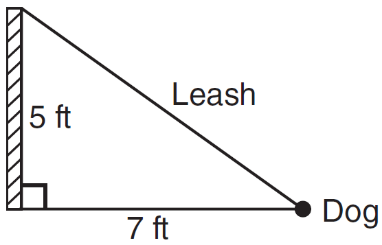 How long is the leash, to the nearest tenth of a foot?Campsite A and campsite B are located directly opposite each other on the shores of Lake Omega, as shown in the diagram below.  The two campsites form a right triangle with Sam’s position, S.  The distance from campsite B to Sam’s position is 1,300 yards, and campsite A is 1,700 yards from his position.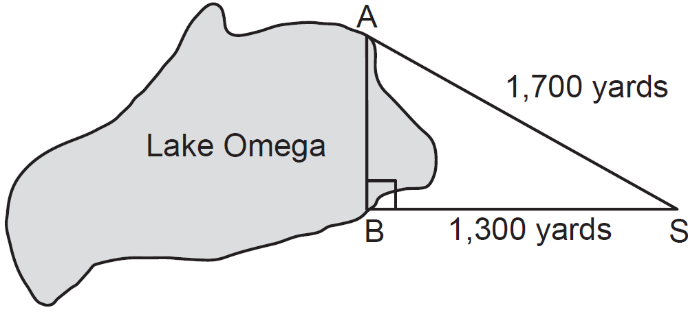 What is the distance from campsite A to campsite B, to the nearest yard?The NuFone Communications Company must run a telephone line between two poles at opposite ends of a lake, as shown in the accompanying diagram.  The length and width of the lake are 75 feet and 30 feet, respectively.  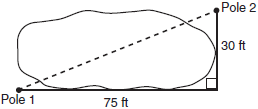 What is the distance between the two poles, to the nearest foot?An overhead view of a revolving door is shown in the accompanying diagram.  Each panel is 1.5 meters wide.  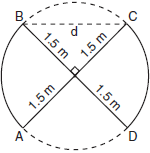 What is the approximate width of d, the opening from B to C?In the diagram of  below, .  The measure of  is 40°.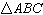 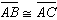 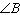 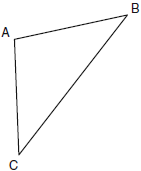 What is the measure of ?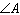 The accompanying diagram shows the roof of a house that is in the shape of an isosceles triangle.  The vertex angle formed at the peak of the roof is 84°.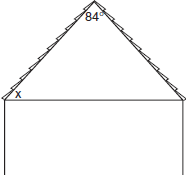 What is the measure of x?Tina wants to sew a piece of fabric into a scarf in the shape of an isosceles triangle, as shown in the accompanying diagram.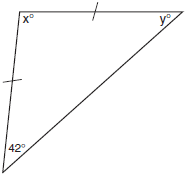 What are the values of x and y?In the diagram below of , , , and .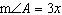 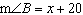 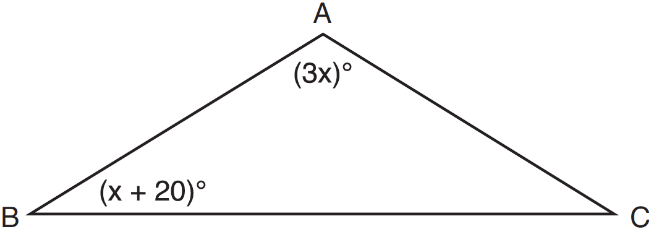 What is the value of x?Triangles ABC and DEF are drawn below.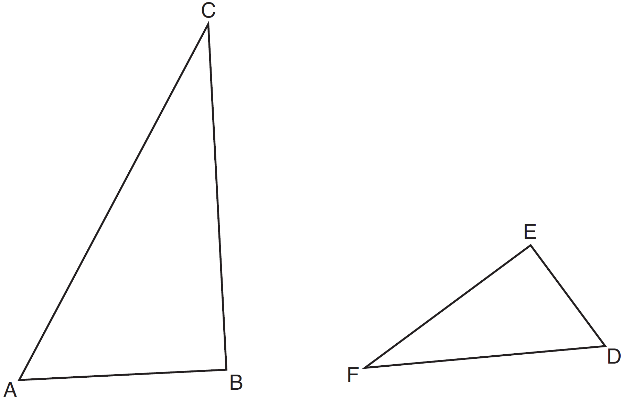 If , , 6, , and , which statement is true?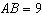 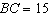 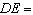 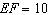 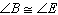 The ratio of similarity of  to  is .  If  and , then the length of  is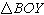 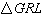 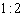 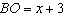 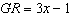 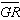 In the diagram below, .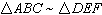 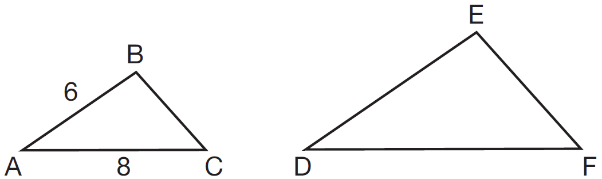 If  and , which statement will justify similarity by SAS?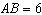 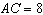 Using the information given below, which set of triangles can not be proven similar?The accompanying diagram shows two similar triangles.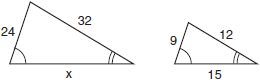 Which proportion could be used to solve for x?As shown in the diagram below, , , , , and .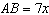 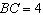 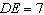 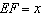 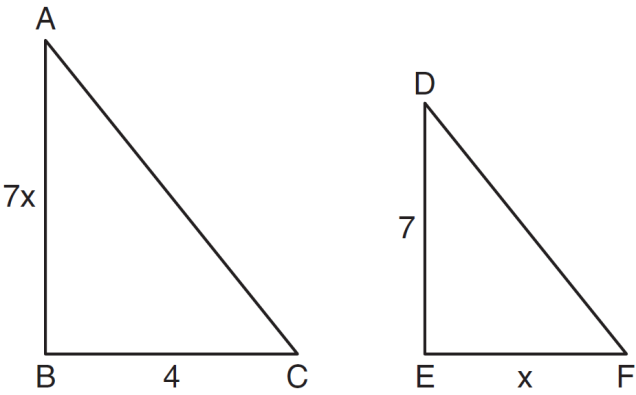 What is the length of ?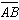 In the diagram below of , .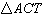 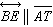 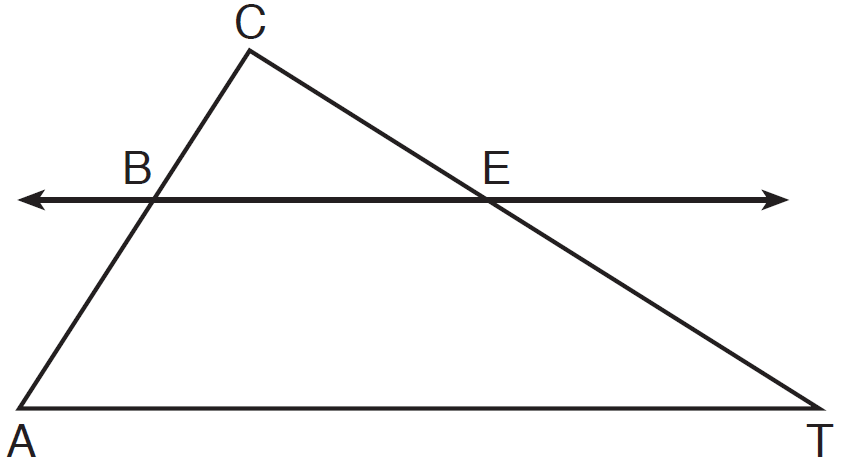 If , , and , what is the length of ?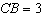 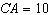 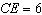 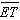 In the diagram of  below, , , , and .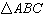 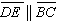 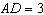 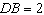 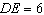 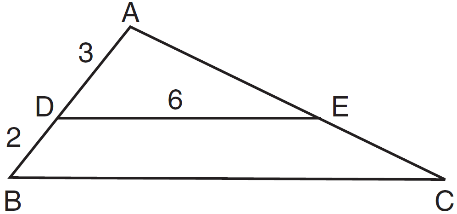 What is the length of ?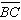 In the diagram of  below, , , and  is extended through N.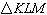 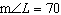 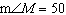 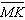 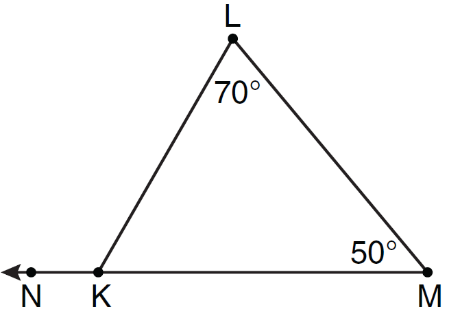 What is the measure of ?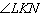 In the diagram below,  and  are shown with  and .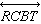 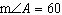 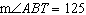 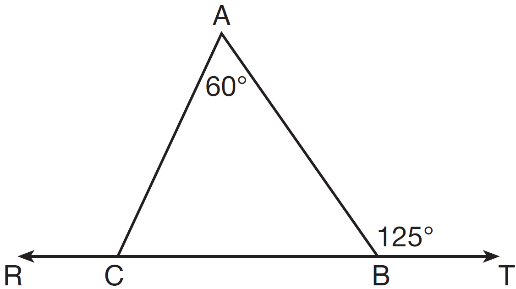 What is ?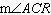 In the diagram below of , side  is extended to point D, , , and .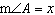 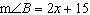 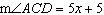 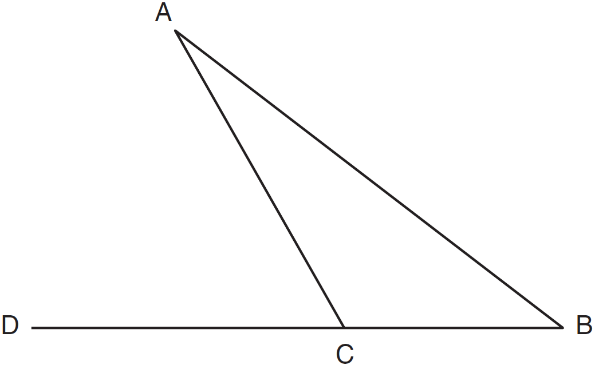 What is ?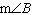 In the diagram of  below,  is extended to point D.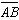 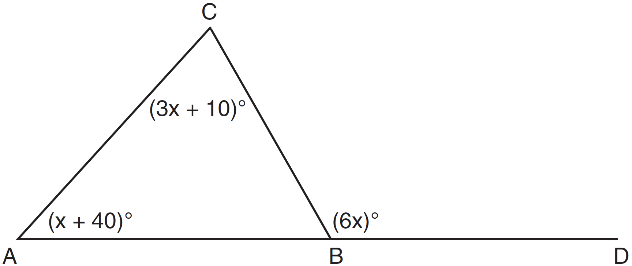 If , , , what is ?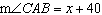 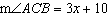 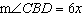 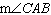 